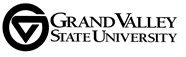 September 7, 2023Parking Management System: Software and EquipmentReference Request for Proposal (RFP) #224-12Question & Answer – Specification Clarification IIGrand Valley State University (GVSU) has the following answer to a question that has been submitted from our request for proposal for a Parking Management System: Software and Equipment Reference GVSU’s response below:Question 1. Technical Info: Item 15 requests integration with the University communications platform.  Please provide more information on this functionality and, if applicable, what software platform would need to be integrated.Answer: It will not be a requirement to integrate with our comms tool.  We will however need the proposed system to be able to mask the email address being used to send emails to match one or more emails being sent from the university such as parking_noreply@gvsu.edu  and parking@gvsu.edu .  We do not want email communications from the system to come from a general email from the company providing the solution i.e. customer_services@company.com.  Thank you for your participation,Valerie Rhodes-Sorrelle, C.P.M.Vendor Relations ManagerProcurement Services - 2033 Zumberge Hall - Allendale, MI  49401Phone – 616/331-2283 – Fax 616/331-3287